De ce să devii Apicultor-SericicultorÎnvățământ profesional de stat, cu durata de 3 aniClasă înființată cu susținerea Institutului de Cercetare Dezvoltare pentru Apicultură S.A. (ICDA) din cadrul Asociației Crescătorilor de Albine din RomâniaBeneficii: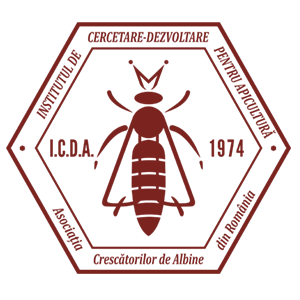 Obținerea unei calificări profesionale certificate (nivel 3 – Apicultor-Sericicultor - Anexa 3 la OMENCŞ Nr. 3684/ 2015),  recunoscută la nivel național și european;Aprofundarea cunoștințelor din domeniul apicol prin cursuri de specialitate si practică apicolă în stupină;Posibilitatea de colaborare și angajare în cadrul Asociației Crescătorilor de Albine din România sau a altor asociații de profil, după finalizarea ciclului de școlarizare, pe baza performanțelor școlare;Posibilitatea accesării fondurilor europene după finalizarea ciclului de învățământ pentru înființarea de exploatații apicole, domeniul fiind susținut la nivelul Uniunii Europene prin programe specifice;Posibilitatea cazării în căminul colegiului;Acordarea unei burse profesionale în valoare de 200 lei, conform prevederilor legale.Competențe dobândite în școală:Perfecționarea pregătirii profesionale;Menținerea unui loc de muncă sigur, curat și conform cu normele prevăzute de lege;Organizarea locului de muncă în vederea începerii activității;Întocmirea planului de venituri și cheltuieli în stupină;Întocmirea documentelor specifice în stupină;Pregătirea familiilor de albine pentru perioada de iernare;Organizarea lucrărilor în stupină;Înmulțirea familiilor de albine;Asigurarea stării de sănătate a albinelor;Recoltarea, condiționarea și valorificarea produselor apicole;Îmbunătățirea bazei melifere.